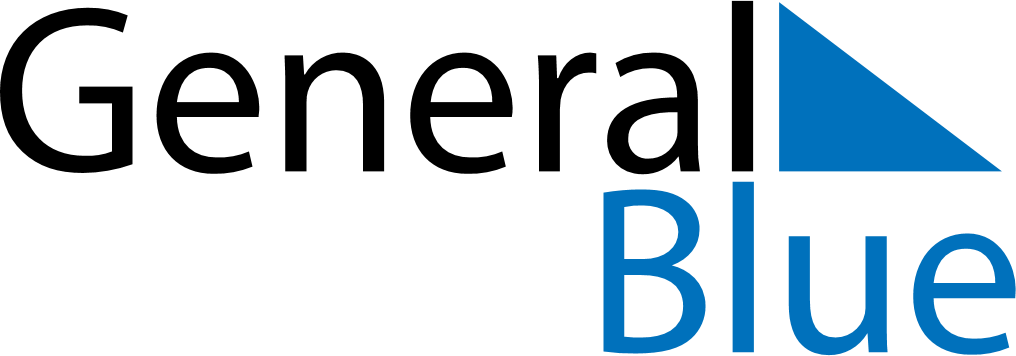 Weekly CalendarApril 8, 2019 - April 14, 2019Weekly CalendarApril 8, 2019 - April 14, 2019Weekly CalendarApril 8, 2019 - April 14, 2019Weekly CalendarApril 8, 2019 - April 14, 2019Weekly CalendarApril 8, 2019 - April 14, 2019Weekly CalendarApril 8, 2019 - April 14, 2019MondayApr 08TuesdayApr 09WednesdayApr 10ThursdayApr 11FridayApr 12SaturdayApr 13SundayApr 14